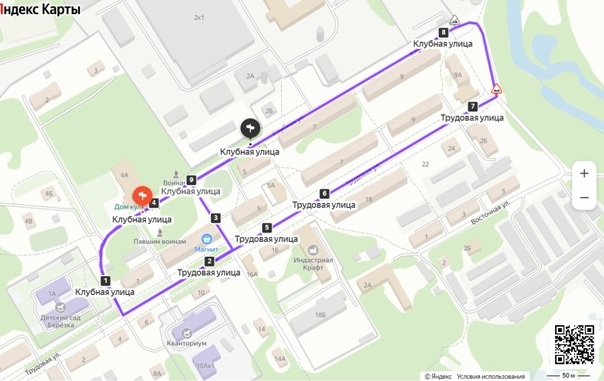 Администрация городского округа город БорНижегородской областиПОСТАНОВЛЕНИЕАдминистрация городского округа город БорНижегородской областиПОСТАНОВЛЕНИЕОт № О временном ограничении движения автотранспортных средств на участках автомобильных дорог г. Бор 13 мая 2023 года в связи с эстафетным пробегом,  посвященным памяти учителя физической культуры В.Х. ХудабердинаВ связи с проведением эстафетного пробега, посвященного памяти учителя физической культуры В.Х. Худабердина,  в целях обеспечения безопасности дорожного движения и в соответствии с Федеральными законами от 10.12.1995 № 196-ФЗ «О безопасности дорожного движения», от 08.11.2007 № 257-ФЗ «Об автомобильных дорогах и дорожной деятельности в Российской Федерации и о внесении изменений в отдельные законодательные акты Российской Федерации» администрация городского округа г. Бор постановляет:1. Ввести на участках автомобильных дорог г. Бор временные ограничения движения автотранспортных средств 13 мая  2023 года с 10.00 часов до 13.00 часов: выезды на ул. Клубная – ул. Трудовая п. Неклюдово, согласно прилагаемой схеме.2. МБУ «Управление благоустройства городского округа г. Бор» (М.В. Чугунов)установить дорожные знаки для организации дорожного движения в месте проведения эстафетного пробега,  посвященного памяти учителя физической культуры В.Х. Худабердина.3. Рекомендовать Отделу МВД РФ по г. Бор (А.И.Филиппов) обеспечить временное ограничение движения автотранспортных средств на указанных участках автомобильных дорог.4.  Общему отделу администрации городского округа г. Бор (Е.А. Копцова) обеспечить опубликование настоящего постановления в газете «БорСегодня», сетевом издании «Бор-оффициал» и размещение на официальном сайте www.borcity.ru.5. Контроль за исполнением настоящего постановления оставляю за собой.Глава местного самоуправления                                             А.В. БоровскийН.Г. Аникина90499О временном ограничении движения автотранспортных средств на участках автомобильных дорог г. Бор 13 мая 2023 года в связи с эстафетным пробегом,  посвященным памяти учителя физической культуры В.Х. ХудабердинаВ связи с проведением эстафетного пробега, посвященного памяти учителя физической культуры В.Х. Худабердина,  в целях обеспечения безопасности дорожного движения и в соответствии с Федеральными законами от 10.12.1995 № 196-ФЗ «О безопасности дорожного движения», от 08.11.2007 № 257-ФЗ «Об автомобильных дорогах и дорожной деятельности в Российской Федерации и о внесении изменений в отдельные законодательные акты Российской Федерации» администрация городского округа г. Бор постановляет:1. Ввести на участках автомобильных дорог г. Бор временные ограничения движения автотранспортных средств 13 мая  2023 года с 10.00 часов до 13.00 часов: выезды на ул. Клубная – ул. Трудовая п. Неклюдово, согласно прилагаемой схеме.2. МБУ «Управление благоустройства городского округа г. Бор» (М.В. Чугунов)установить дорожные знаки для организации дорожного движения в месте проведения эстафетного пробега,  посвященного памяти учителя физической культуры В.Х. Худабердина.3. Рекомендовать Отделу МВД РФ по г. Бор (А.И.Филиппов) обеспечить временное ограничение движения автотранспортных средств на указанных участках автомобильных дорог.4.  Общему отделу администрации городского округа г. Бор (Е.А. Копцова) обеспечить опубликование настоящего постановления в газете «БорСегодня», сетевом издании «Бор-оффициал» и размещение на официальном сайте www.borcity.ru.5. Контроль за исполнением настоящего постановления оставляю за собой.Глава местного самоуправления                                             А.В. БоровскийН.Г. Аникина90499Приложение к постановлениюадминистрации городского округа г.Борот _________ № ________Схема